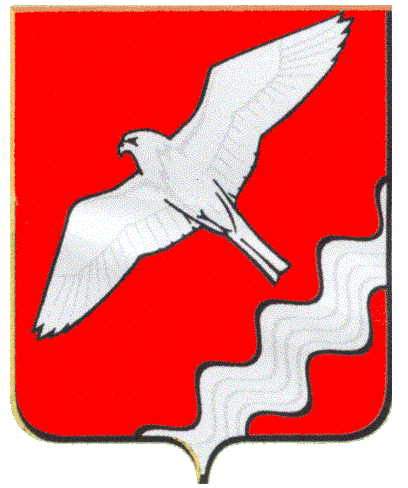 ГЛАВАМУНИЦИПАЛЬНОГО ОБРАЗОВАНИЯ КРАСНОУФИМСКИЙ ОКРУГПОСТАНОВЛЕНИЕот 17.02.2021  № 18г. КрасноуфимскОб организации мониторинга состояния политических, социально-экономических и иных процессов, оказывающих влияние на ситуацию в области противодействия терроризму и экстремизму на территории Муниципального образования Красноуфимский округВ соответствии с Федеральными законами от 06.10.2003 № 131-ФЗ «Об общих принципах организации местного самоуправления в Российской Федерации», от 25.07.2002 № 114-ФЗ «О противодействии экстремистской деятельности», от 06.03.2006 № 35-ФЗ «О противодействии терроризму», Концепцией противодействия терроризму в Российской Федерации от 05.10.2009, утвержденной Президентом Российской Федерации, с учетом регламента осуществления мониторинга состояния политических, социально-экономических и иных процессов, оказывающих влияние на ситуацию в области противодействия терроризму, утвержденного протоколом совместного заседания антитеррористической комиссии в Свердловской области и оперативного штаба в Свердловской области от 23.08.2019 № 3, руководствуясь статьёй 26 Устава Муниципального образования Красноуфимский округПОСТАНОВЛЯЮ:1. Организовать мониторинг состояния политических, социально-экономических и иных процессов, оказывающих влияние на ситуацию в области противодействия терроризму и экстремизму на территории Муниципального образования Красноуфимский округ.2. Утвердить:2.1. Регламент осуществления мониторинга состояния политических, социально-экономических и иных процессов, оказывающих влияние на ситуацию в области противодействия терроризму и экстремизму на территории Муниципального образования Красноуфимский округ (приложение № 1).2.2. Перечень исполнителей задач мониторинга состояния политических, социально-экономических и иных процессов, оказывающих влияние на ситуацию в области противодействия терроризму и экстремизму на территории Муниципального образования Красноуфимский округ (приложение № 2).3. Признать утратившим силу Постановление главы Муниципального образования Красноуфимский округ от 13.09.2017 № 95 «Об организации мониторинга общественно-политических, социально-экономических и иных процессов, оказывающих влияние на ситуацию в сфере противодействия терроризму на территории Муниципального образования Красноуфимский округ».4. Ответственным органом по организации мониторинга состояния политических, социально-экономических и иных процессов, оказывающих влияние на ситуацию в области противодействия терроризму на территории Муниципального образования Красноуфимский округ, является антитеррористическая комиссия в Муниципальном образовании Красноуфимский округ.5. Ответственность за сбор и предоставление информации в аппарат антитеррористической комиссии Свердловской области возложить на секретаря антитеррористической комиссии в Муниципальном образовании Красноуфимский округ.6. Разместить настоящее Постановление на официальном сайте Муниципального образования Красноуфимский округ.7. Контроль исполнения настоящего постановления возложить на заместителя главы Администрации Муниципального образования Красноуфимский округ по общим вопросам Шандыбина Е.С.Глава Муниципального образованияКрасноуфимский округ				          			О.В. РяписовПриложение № 1к постановлениюглавы МОКрасноуфимский округ17.02.2021  №18РЕГЛАМЕНТОСУЩЕСТВЛЕНИЯ МОНИТОРИНГА СОСТОЯНИЯ ПОЛИТИЧЕСКИХ, СОЦИАЛЬНО-ЭКОНОМИЧЕСКИХ И ИНЫХ ПРОЦЕССОВ, ОКАЗЫВАЮЩИХ ВЛИЯНИЕ НА СИТУАЦИЮ В ОБЛАСТИ ПРОТИВОДЕЙСТВИЯ ТЕРРОРИЗМУ И ЭКСТРЕМИЗМУ НА ТЕРРИТОРИИ МУНИЦИПАЛЬНОГО ОБРАЗОВАНИЯ КРАСНОУФИМСКИЙ ОКРУГ1. ОБЩИЕ ПОЛОЖЕНИЯ1.1. Настоящим Регламентом, разработанным соответствии с Федеральным законом от 06.10.1999 № 184-ФЗ «Об общих принципах организации законодательных и исполнительных органов государственной власти субъектов Российской Федерации», Федеральным законом Российской Федерации от 06.03.2006 № 35-ФЗ «О противодействии терроризму», Концепцией противодействия терроризму в Российской Федерации от 05.10.2009, утвержденной Президентом Российской Федерации, Указами Президента Российской Федерации от 15.02.2006 № 116 «О мерах по противодействию терроризму» и от 26.12.2015 № 664 «О мерах по совершенствованию государственного управления в области противодействия терроризму», положением об антитеррористической комиссии в муниципальном образовании, расположенном на территории Свердловской области, утвержденным Решением председателя антитеррористической комиссии в Свердловской области от 20.09.2018 № 1, устанавливаются цели, задачи и организация проведения мониторинга ситуации в сфере противодействия терроризму и экстремизму на территории Муниципального образования Красноуфимский округ.1.2. Мониторинг состояния общественно-политических, социально-экономических и иных процессов, происходящих на территории Муниципального образования Красноуфимский округ, оказывающих влияние на ситуацию в области противодействия терроризму и экстремизму (далее - мониторинг), представляет собой систему мероприятий по сбору, изучению, анализу и оценке информации о состоянии общественно-политических, социально-экономических и иных процессов, происходящих на территории Муниципального образования Красноуфимский округ, используемых в дальнейшем для выявления причин, условий и факторов, оказывающих дестабилизирующее влияние на обстановку в Муниципальном образовании Красноуфимский округ и способствующих возникновению и развитию проявлений терроризма и экстремизма.1.3. Целью мониторинга является своевременное выявление причин и условий, способствующих проявлениям терроризма и экстремизма на территории Муниципального образования Красноуфимский округ.1.4. Результаты мониторинга используются для выработки предложений по устранению этих причин и условий в рамках планирования антитеррористической деятельности, вынесения актуальных вопросов на заседания антитеррористической комиссии в Муниципальном образовании Красноуфимский округ (далее - Комиссия), а также корректировки проводимой деятельности в области профилактики терроризма и экстремизма.1.5. Мониторинг проводится территориальными органами федеральных органов исполнительной власти, органами местного самоуправления Муниципального образования Красноуфимский округ, руководителями отраслевых органов местного самоуправления Муниципального образования Красноуфимский округ, муниципальными учреждениями Муниципального образования Красноуфимский округ, негосударственными организациями и объединениями, а также гражданами, оказывающими содействие органам местного самоуправления в осуществлении антитеррористических мероприятий, с целью своевременного принятия упреждающих мер по противодействию возможным угрозам проявления терроризма и экстремизма, а также подготовки предложений в аппарат антитеррористической комиссии в Свердловской области по формированию государственной политики, совершенствованию нормативно-правового регулирования в области профилактики терроризма и экстремизма, минимизации и (или) ликвидации его проявлений.1.6. Организация и проведение мониторинга осуществляются аппаратом Комиссии через отдел ГО и ЧС, экологии Администрации Муниципального образования Красноуфимский округ, в рамках обеспечения информационно-аналитического противодействия терроризму и экстремизму на территории Муниципального образования Красноуфимский округ.2. ЗАДАЧИ МОНИТОРИНГА2.1. Проведение мониторинга направлено на решение следующих задач:2.1.1. Сбор, анализ и оценка объективной информации:2.1.1.1. О политических, социально-экономических и иных процессах, оказывающих дестабилизирующее влияние на обстановку на территории Муниципального образования Красноуфимский округ и способствующих проявлениям терроризма, а также фактическом состоянии антитеррористической защищенности (далее - АТЗ) потенциальных объектов террористических посягательств и мест массового пребывания людей (далее - ММПЛ).2.1.1.2. О террористических угрозах и террористической активности на территории Муниципального образования Красноуфимский округ.2.1.2. Выявление причин и условий возникновения и распространения террористической и экстремистской деятельности на территории Муниципального образования Красноуфимский округ, анализ проблемных вопросов в области противодействия терроризму и экстремизму.2.1.3. Выработка субъектами мониторинга предложений и рекомендаций по планированию и реализации неотложных и долгосрочных мероприятий по устранению причин и условий, способствующих проявлениям терроризма и экстремизма.2.1.4. Организация информационного взаимодействия субъектов мониторинга, в том числе обеспечение председателя и членов Комиссии достоверной систематизированной информацией о процессах, оказывающих влияние на ситуацию в области противодействия терроризму и экстремизму на территории Муниципального образования Красноуфимский округ.2.1.5. Анализ эффективности принимаемых мер по устранению причин и условий, способствующих проявлениям терроризма и экстремизма.2.2. В ходе мониторинга для эффективного решения поставленных задач, в соответствии с рекомендациями аппарата антитеррористической комиссии в Свердловской области (далее - АТК СО) осуществляется сбор информации по следующим вопросам:2.2.1. Состояние социально-экономической обстановки в Муниципальном образовании Красноуфимский округ, в том числе денежные доходы населения, рынок труда, заработная плата. Влияние социально-экономических процессов на обстановку в сфере противодействия терроризму и экстремизму.2.2.2. Уровень протестной активности населения (количество протестных акций и их участников, причины выступлений, организаторы, основные декларируемые цели и лозунги) и влияние протестного потенциала населения на террористическую активность в Муниципальном образовании Красноуфимский округ.2.2.3. Динамика численности населения Муниципального образования Красноуфимский округ за счет внутренней и внешней миграции. Основные группы мигрантов, их численность в процентном соотношении к постоянно проживающему населению. Влияние миграционных процессов на обстановку в области противодействия терроризму и экстремизму.2.2.4. Вовлеченность населения Муниципального образования Красноуфимский округ в террористическую и экстремистскую деятельность (в том числе количество возбужденных уголовных дел по статьям, предусматривающим ответственность за преступления террористической и экстремистской направленности, и число осужденных по ним, количество выехавших для участия в боевых действиях на стороне международных террористических организаций). Принимаемые меры по недопущению участия жителей Муниципального образования Красноуфимский округ в деятельности международных террористических организаций.2.2.5. Состояние межнациональных и межконфессиональных отношений. Наличие конфликтов, фактов пропаганды национальной, расовой и религиозной розни, их причины и организаторы. Деструктивная деятельность религиозных и иных групп и организаций, степень их вовлеченности в террористическую и экстремистскую деятельность.2.2.6. Число граждан, прошедших обучение в зарубежных религиозных учебных организациях. Оценка эффективности мероприятий по их адаптации к деятельности в Муниципальном образовании Красноуфимский округ (в случае выявления у указанных лиц деструктивных идеологических установок).2.2.7. Состояние антитеррористической защищенности объектов (территорий) и мест массового пребывания людей. Результаты работы по категорированию, паспортизации, реализации мероприятий, предусмотренных требованиями к АТЗ, проверок, выявленные недостатки, принятые меры по их устранению.2.2.8. Результаты адресной профилактической работы с категориями населения, наиболее подверженными влиянию идеологии терроризма или подпавшими под ее влияние (количество и виды проведенных профилактических мероприятий, число принявших в них участие лиц). Проблемы при организации адресной профилактической работы.2.2.9. Количество публикаций в местных печатных и электронных средствах массовой информации, а также в тематических группах в социальных сетях (группы, посвященные жизни в регионе) об антитеррористической деятельности на территории Муниципального образования Красноуфимский округ (в том числе негативного характера). Перечень основных тем, оценка обоснованности критических публикаций. Работа по созданию волонтерских молодежных кибердружин, принятые меры.2.2.10. Оценка отношения населения к органам государственной власти в целом и к их деятельности в области противодействия терроризму и экстремизму, профилактики их проявлений, в том числе в средствах массовой информации, информационно-телекоммуникационной сети Интернет.2.2.11. Проблемные вопросы в правоприменительной практике и правовом регулировании в области профилактики терроризма и экстремизма, минимизации и (или) ликвидации последствий его проявлений.2.2.12. Проблемные вопросы разработки и реализации муниципальных программ и подпрограмм, муниципальных планов, включающих мероприятия по профилактике терроризма, а также по минимизации и (или) ликвидации последствий его проявлений.2.2.13. Проблемные вопросы при организации и проведении на территории Муниципального образования Красноуфимский округ мероприятий (конференций, круглых столов, семинаров и других мероприятий) в области противодействия идеологии терроризма и экстремизма, в том числе с привлечением представителей гражданского общества.2.2.14. Проблемы взаимодействия (в том числе информационного) территориальных органов федеральных органов исполнительной власти, органов местного самоуправления, негативно влияющие на функционирование системы противодействия терроризму и экстремизму. Принятые меры по устранению этих проблем.2.2.15. Количество сотрудников территориальных органов федеральных органов исполнительной власти, органов местного самоуправления, участвующих на постоянной основе в мероприятиях по профилактике терроризма и экстремизма (в сравнении с аналогичным периодом прошлого года), в том числе прошедших обучение на соответствующих профильных курсах повышения квалификации. Проблемные вопросы в организации обучения таких сотрудников.2.2.16. Эффективность исполнения поручений Комиссии и результативность проводимой деятельности в области профилактики террористических проявлений.2.2.17. Неисполненные решения Комиссии, причины и принятые меры.3. ПРИНЦИПЫ ДЕЯТЕЛЬНОСТИПО ОРГАНИЗАЦИИ И ПРОВЕДЕНИЮ МОНИТОРИНГА3.1. Система мониторинга базируется на следующих принципах:3.1.1. Объективность - достоверность данных мониторинга, беспристрастность и обоснованность выводов по результатам мониторинга.3.1.2. Системность - ведение мониторинга в различных сферах жизнедеятельности на постоянной основе, периодичность сопоставления полученных результатов для выявления тенденций развития наблюдаемых процессов; регулярность контроля за устранением выявленных причин, условий и факторов, способствующих проявлениям терроризма и экстремизма.3.1.3. Комплексность - максимальный охват объектов мониторинга; скоординированность деятельности субъектов мониторинга; сочетание сбалансированных, взаимосвязанных, научно обоснованных мер социально-экономического, информационно-пропагандистского, воспитательного, правового, организационного, технического и иного характера по устранению причин, условий и факторов, оказывающих дестабилизирующее влияние на обстановку в Муниципальном образовании Красноуфимский округ и способствующих проявлениям терроризма и экстремизма.3.1.4. Своевременность - оперативность выявления причин, условий и факторов, оказывающих негативное влияние на ситуацию в области противодействия терроризму и экстремизму; выработка предупредительно-профилактических мер по их устранению; предоставление данных мониторинга в установленные сроки.3.1.5. Законность - строгое и полное осуществление в процессе мониторинга правового законодательства, безусловное и последовательное соблюдение прав человека.4. ОРГАНИЗАЦИОННАЯ СТРУКТУРА МОНИТОРИНГА4.1. Объектами мониторинга являются общественно-политические, социально-экономические и иные процессы, происходящие на территории Муниципального образования Красноуфимский округ, оказывающие влияние на ситуацию в сфере противодействия терроризму и экстремизму.4.2. Субъектами мониторинга являются территориальные органы федеральных органов исполнительной власти, исполнительные органы государственной власти Свердловской области, расположенные и действующие на территории Муниципального образования Красноуфимский округ, органы местного самоуправления Муниципального образования Красноуфимский, подразделения Администрации Муниципального образования Красноуфимский округ и муниципальные учреждения, подведомственные Администрации Муниципального образования Красноуфимский округ, в компетенцию которых входит проведение мероприятий по противодействию терроризму, негосударственные организации и объединения, а также граждане, оказывающие содействие органам государственной власти и органам местного самоуправления Муниципального образования Красноуфимский округ в осуществлении антитеррористических мероприятий.4.3. Сбор информации и представление информации в аппарат АТК СО осуществляет отдел ГО и ЧС, экологии Администрации Муниципального образования Красноуфимский округ.5. ОРГАНИЗАЦИЯ ПРОВЕДЕНИЯ МОНИТОРИНГА5.1. Мониторинг проводится аппаратом Комиссии путем получения информационно-аналитических материалов о ситуации в сфере противодействия терроризму от субъектов мониторинга.5.2. Материалы предоставляются субъектами мониторинга на основании запросов аппарата Комиссии по формам, разрабатываемым аппаратом Комиссии, с указанием статистических сведений и изложением информационных материалов, раскрывающих вопросы мониторинга. Сроки представления информации устанавливаются аппаратом Комиссии в соответствующих запросах.5.3. Представляемые информационно-аналитические материалы должны содержать:5.3.1. Анализ складывающейся на подведомственном объекте ответственности обстановки, прогноз ее развития с учетом угрозообразующих факторов в области противодействия терроризму, а также краткую характеристику состояния преступности в данной сфере.5.3.2. Перечень принятых в указанный период нормативных правовых актов антитеррористической направленности.5.3.3. Сведения о принятых и реализуемых в отчетном периоде мероприятиях целевых программ по противодействию (профилактике) терроризму и экстремизму с указанием:5.3.3.1. Объема запланированных финансовых средств для реализации программных мероприятий и источников финансирования.5.3.3.2. Перечня реализуемых мероприятий и фактического объема выделенных финансовых средств.5.3.3.3. Результатов реализации программных мероприятий.5.3.4. Сведения о реализации мероприятий по укреплению антитеррористической защищенности потенциальных объектов диверсионно-террористических устремлений (критически важных объектов, потенциально опасных объектов, объектов жизнеобеспечения и мест массового пребывания людей, расположенных на территориях муниципальных образований) с указанием:5.3.4.1. Общего количества объектов каждой категории.5.3.4.2. Количества паспортизированных критически важных объектов и потенциально опасных объектов.5.3.4.3. Количества паспортизированных мест с массовым пребыванием людей.5.3.4.4. Количества проведенных проверок и обследований состояния антитеррористической защищенности и выявленных недостатков.5.3.4.5. Принятых контрольными и надзорными органами мер реагирования, вынесенных предписаний, представлений, актов привлечения к административной ответственности должностных лиц.5.3.4.6. Мероприятий по устранению вскрытых недостатков.5.3.5. Мероприятия по координации деятельности антитеррористической деятельности в Муниципальном образовании Красноуфимский округ:5.3.5.1. О проведенных заседаниях Комиссии.5.3.5.2. О подготовке сотрудников аппарата Комиссии, муниципальных служащих и иных категорий работников учреждений и организаций независимо от форм управления и ведомственной принадлежности по вопросам организации антитеррористической деятельности.5.3.5.3. Сведения о ходе реализации решений Национального антитеррористического комитета (далее - НАК), поручений аппарата антитеррористической комиссии в Свердловской области.5.3.5.4. Информацию о ходе реализации решений Комиссии, положительном опыте и существующих проблемах.5.3.5.5. Сведения о деятельности рабочих групп, созданных при Комиссии.5.3.5.6. Информацию о мероприятиях, проведенных во взаимодействии с оперативными группами.5.3.5.7. Предложения по совершенствованию антитеррористической деятельности, в том числе требующие рассмотрения в аппарате АТК СО.5.3.5.8. Иную информацию о деятельности Комиссии, не включенную в предыдущие пункты.5.4. Информационно-аналитические материалы могут содержать результаты научных исследований и социологических опросов, в ходе которых выявлены факторы, оказывающие дестабилизирующее воздействие на ситуацию в сфере противодействия терроризму: диаграммы, схемы, таблицы и иные иллюстрационные материалы.5.5. Документы, содержащие сведения ограниченного использования, направляются в аппарат Комиссии с соблюдением установленного порядка представления данной информации.5.6. Субъекты мониторинга несут ответственность за своевременность, объективность, полноту и качество представляемой информации.5.7. По результатам мониторинга аппаратом Комиссии осуществляется подготовка информационно-аналитических материалов, которые представляются на заседаниях Комиссии.5.8. По итогам рассмотрения результатов мониторинга Комиссией вырабатываются меры по устранению причин и условий, способствующих проявлениям терроризма на территории Муниципального образования Красноуфимский округ.Приложение № 2к постановлениюглавы МОКрасноуфимский округ17.02.2021  №18ПЕРЕЧЕНЬИСПОЛНИТЕЛЕЙ ЗАДАЧ МОНИТОРИНГА СОСТОЯНИЯ ПОЛИТИЧЕСКИХ, СОЦИАЛЬНО-ЭКОНОМИЧЕСКИХ И ИНЫХ ПРОЦЕССОВ, ОКАЗЫВАЮЩИХ ВЛИЯНИЕ НА СИТУАЦИЮ В ОБЛАСТИ ПРОТИВОДЕЙСТВИЯ ТЕРРОРИЗМУ И ЭКСТРЕМИЗМУ НА ТЕРРИТОРИИ МУНИЦИПАЛЬНОГО ОБРАЗОВАНИЯ КРАСНОУФИМСКИЙ ОКРУГ№ п/пЗадачиСубъекты мониторинга1.Состояние социально-экономической обстановки в Муниципальном образовании Красноуфимский округКомитет по экономике Администрации Муниципального образования Красноуфимский округ1.1.Уровень доходов населения (рубли)Комитет по экономике Администрации Муниципального образования Красноуфимский округ1.2.Уровень занятости населения по сравнению с аналогичным периодом прошлого года (в процентном соотношении)Комитет по экономике Администрации Муниципального образования Красноуфимский округ1.3.Уровень безработицы (отношение численности зарегистрированных безработных к численности экономически активного населения)Комитет по экономике Администрации Муниципального образования Красноуфимский округ1.4.Факты задержки выплаты заработной платы (предприятия без субъектов малого предпринимательства)Комитет по экономике Администрации Муниципального образования Красноуфимский округ1.5.Коэффициент миграционного прироста (на 1000 человек среднегодового населения)Комитет по экономике Администрации Муниципального образования Красноуфимский округ2.Уровень протестной активности населения и влияние протестного потенциала населения на террористическую активность в Муниципальном образовании Красноуфимский округорганизационно-методический отдел Администрации Муниципального образования Красноуфимский округ, отдел ГО и ЧС, экологии Администрации Муниципального образования Красноуфимский округ2.1.Количество проведенных протестных акций, митингов, шествий (с указанием выдвигаемых требований, в том числе политической направленности, и их участников)организационно-методический отдел Администрации Муниципального образования Красноуфимский округ, отдел ГО и ЧС, экологии Администрации Муниципального образования Красноуфимский округ2.2.Влияние политического и протестного потенциала населения на террористическую активностьорганизационно-методический отдел Администрации Муниципального образования Красноуфимский округ, отдел ГО и ЧС, экологии Администрации Муниципального образования Красноуфимский округ3.Динамика численности населения Муниципального образования Красноуфимский округ за счет внутренней и внешней миграциимуниципальный отдел Министерства внутренних дел России «Красноуфимский» (по согласованию)3.1.Численность мигрантов в процентном соотношении к постоянно проживающему населениюмуниципальный отдел Министерства внутренних дел России «Красноуфимский» (по согласованию)3.2.Влияние миграционных процессов на обстановку в области противодействия терроризму и экстремизмумуниципальный отдел Министерства внутренних дел России «Красноуфимский» (по согласованию)4.Вовлеченность населения Муниципального образования Красноуфимский округ в террористическую и экстремистскую деятельностьмуниципальный отдел Министерства внутренних дел России «Красноуфимский» (по согласованию)4.1.Количество возбужденных уголовных дел по статьям, предусматривающим ответственность за преступления террористической и экстремистской направленностимуниципальный отдел Министерства внутренних дел России «Красноуфимский» (по согласованию)4.2.Число осужденных по уголовным делам за преступления террористической и экстремистской направленностимуниципальный отдел Министерства внутренних дел России «Красноуфимский» (по согласованию)4.3.Количество выехавших для участия в боевых действиях на стороне международных террористических организациймуниципальный отдел Министерства внутренних дел России «Красноуфимский» (по согласованию)4.4.Принимаемые меры по недопущению участия жителей Муниципального образования Красноуфимский округ в деятельности международных террористических организациймуниципальный отдел Министерства внутренних дел России «Красноуфимский» (по согласованию)5.Состояние межнациональных и межконфессиональных отношениймуниципальный отдел Министерства внутренних дел России «Красноуфимский» (по согласованию)5.1.Наличие конфликтов, фактов пропаганды национальной, расовой и религиозной розни, их причины и организаторымуниципальный отдел Министерства внутренних дел России «Красноуфимский» (по согласованию)5.2.Деструктивная деятельность религиозных и иных групп и организаций, степень их вовлеченности в террористическую и экстремистскую деятельностьмуниципальный отдел Министерства внутренних дел России «Красноуфимский» (по согласованию)6.Число граждан, прошедших обучение в зарубежных религиозных учебных организацияхмуниципальный отдел Министерства внутренних дел России «Красноуфимский» (по согласованию)6.1.Мероприятия по адаптации граждан, прошедших обучение в зарубежных религиозных учебных организациях, к деятельности в Муниципальном образовании Красноуфимский округ (в случае выявления у указанных лиц деструктивных идеологических установок)муниципальный отдел Министерства внутренних дел России «Красноуфимский» (по согласованию)7.Состояние антитеррористической защищенности объектов (территорий) и мест массового пребывания людеймуниципальный отдел Министерства внутренних дел России «Красноуфимский» (по согласованию); отдел ГО и ЧС, экологии Администрации Муниципального образования Красноуфимский округ; Красноуфимский отдел вневедомственной охраны - филиала федерального государственного казенного учреждения «Управление вневедомственной охраны войск национальной гвардии Российской Федерации по Свердловской области» (по согласованию)7.1.Результаты работы по категорированию, паспортизации, реализации мероприятий, предусмотренных требованиями к антитеррористической защищенности объектов (территорий)муниципальный отдел Министерства внутренних дел России «Красноуфимский» (по согласованию); отдел ГО и ЧС, экологии Администрации Муниципального образования Красноуфимский округ; Красноуфимский отдел вневедомственной охраны - филиала федерального государственного казенного учреждения «Управление вневедомственной охраны войск национальной гвардии Российской Федерации по Свердловской области» (по согласованию)7.2.Количество проверок объектов (территорий) и мест массового пребывания людей, выявленные недостатки, принятые меры по их устранениюмуниципальный отдел Министерства внутренних дел России «Красноуфимский» (по согласованию); отдел ГО и ЧС, экологии Администрации Муниципального образования Красноуфимский округ; Красноуфимский отдел вневедомственной охраны - филиала федерального государственного казенного учреждения «Управление вневедомственной охраны войск национальной гвардии Российской Федерации по Свердловской области» (по согласованию)8.Результаты адресной профилактической работы с категориями населения, наиболее подверженными влиянию идеологии терроризма или подпавшими под ее влияние (количество и виды проведенных профилактических мероприятий, число принявших в них участие лиц). Проблемы при организации адресной профилактической работыаппарат антитеррористической комиссии в Муниципальном образовании Красноуфимский округ (далее - Комиссии); муниципальный отдел Министерства внутренних дел России «Красноуфимский» (по согласованию)8.1.Количество и виды проведенных профилактических мероприятийаппарат антитеррористической комиссии в Муниципальном образовании Красноуфимский округ (далее - Комиссии); муниципальный отдел Министерства внутренних дел России «Красноуфимский» (по согласованию)8.2.Число лиц, принявших участие в профилактических мероприятияхаппарат антитеррористической комиссии в Муниципальном образовании Красноуфимский округ (далее - Комиссии); муниципальный отдел Министерства внутренних дел России «Красноуфимский» (по согласованию)8.3.Проблемы при организации адресной профилактической работыаппарат антитеррористической комиссии в Муниципальном образовании Красноуфимский округ (далее - Комиссии); муниципальный отдел Министерства внутренних дел России «Красноуфимский» (по согласованию)9.Количество публикаций в местных печатных и электронных средствах массовой информации, а также в тематических группах в социальных сетях (группы, посвященные жизни в регионе) об антитеррористической деятельности на территории Муниципального образования Красноуфимский округ (в том числе негативного характера). Перечень основных тем, оценка обоснованности критических публикаций. Работа по созданию волонтерских молодежных кибердружин, принятые меры.аппарат Комиссии, муниципальный отдел Министерства внутренних дел России «Красноуфимский» (по согласованию), комитет по физической культуре, спорту и молодежной политике Администрации Муниципального образования Красноуфимский округ, отдел ГО и ЧС, экологии Администрации Муниципального образования Красноуфимский округ.10.Оценка отношения населения к органам государственной власти в целом и к их деятельности в области противодействия терроризму и экстремизму, профилактики их проявлений, в том числе в средствах массовой информации, информационно-телекоммуникационной сети Интернетаппарат Комиссии, муниципальный отдел Министерства внутренних дел России «Красноуфимский» (по согласованию)11.Проблемные вопросы в правоприменительной практике и правовом регулировании в области профилактики терроризма и экстремизма, минимизации и (или) ликвидации последствий его проявленийюридический отдел Думы Муниципального образования Красноуфимский округ12.Проблемные вопросы разработки и реализации муниципальных программ и подпрограмм, муниципальных планов, включающих мероприятия по профилактике терроризма, а также по минимизации и (или) ликвидации последствий его проявленияотдел ГО и ЧС, экологии Администрации Муниципального образования Красноуфимский округ13.Проблемные вопросы при организации и проведении на территории Муниципального образования Красноуфимский округ мероприятий (конференций, круглых столов, семинаров и других мероприятий) в области противодействия идеологии терроризма и экстремизма, в том числе с привлечением представителей гражданского обществааппарат Комиссии, Муниципальный отдел управления образованием Муниципального образования Красноуфимский округ;отдел культуры и туризма Администрации Муниципального образования Красноуфимский округотдел ГО и ЧС, экологии Администрации Муниципального образования Красноуфимский округ14.Проблемы взаимодействия (в том числе информационного) территориальных органов федеральных органов исполнительной власти, органов местного самоуправления, негативно влияющие на функционирование системы противодействия терроризму и экстремизму. Принятые меры по устранению этих проблемаппарат Комиссии, отдел ГО и ЧС, экологии Администрации Муниципального образования Красноуфимский округ, муниципальный отдел Министерства внутренних дел России «Красноуфимский» (по согласованию), Красноуфимский отдел вневедомственной охраны - филиала федерального государственного казенного учреждения «Управление вневедомственной охраны войск национальной гвардии Российской Федерации по Свердловской области» (по согласованию)15.Количество сотрудников территориальных органов федеральных органов исполнительной власти, органов местного самоуправления, участвующих на постоянной основе в мероприятиях по профилактике терроризма и экстремизма (в сравнении с аналогичным периодом прошлого года), в том числе прошедших обучение на соответствующих профильных курсах повышения квалификации. Проблемные вопросы в организации обучения таких сотрудниковаппарат Комиссии, организационно-методический отдел Администрации Муниципального образования Красноуфимский округ, муниципальный отдел Министерства внутренних дел России «Красноуфимский» (по согласованию), комитет по физической культуре, спорту и молодежной политике Администрации Муниципального образования Красноуфимский округ, муниципальный отдел управления образованием Муниципального образования Красноуфимский округ, отдел культуры и туризма Администрации Муниципального образования Красноуфимский округ,отдел ГО и ЧС, экологии Администрации Муниципального образования Красноуфимский округ 16.Эффективность исполнения поручений Комиссии и результативность проводимой деятельности в области профилактики террористических проявленийотдел ГО и ЧС, экологии Администрации Муниципального образования Красноуфимский округ17.Неисполненные решения Комиссии, причины и принятые мерыАппарат Комиссии, отдел ГО и ЧС, экологии Администрации Муниципального образования Красноуфимский округ